ΕΛΛΗΝΙΚΗ ΔΗΜΟΚΡΑΤΙΑΠΑΝΕΠΙΣΤΗΜΙΟ  ΠΕΛΟΠΟΝΝΗΣΟΥΣΧΟΛΗ ΑΝΘΡΩΠΙΣΤΙΚΩΝ ΕΠΙΣΤΗΜΩΝ ΚΑΙΠΟΛΙΤΙΣΜΙΚΩΝ ΣΠΟΥΔΩΝΤΜΗΜΑ ΙΣΤΟΡΙΑΣ, ΑΡΧΑΙΟΛΟΓΙΑΣ ΚΑΙ ΔΙΑΧΕΙΡΙΣΗΣ ΠΟΛΙΤΙΣΜΙΚΩΝ ΑΓΑΘΩΝΑ Ν Α Κ Ο Ι Ν Ω Σ Η (23.10.2018)Ιωάννα ΣπηλιοπούλουΑναπληρώτρια ΚαθηγήτριαΑναβολή μαθημάτων της 24ης και 25ης Οκτωβρίου 2018Τα μαθήματα της 24ης και 25ης Οκτωβρίου 2018 της κυρίας Ι. Σπηλιοπούλου αναβάλλονται λόγω ασθενείας και θα αναπληρωθούν προσεχώς.                                                                            Εκ της Γραμματείας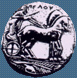 